Publicado en Canarias el 17/11/2022 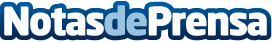 Serviópticas Canarias apuesta por Cione La mayor red de especialistas ópticos independientes en Canarias, con 14 centros ópticos en las islas de Gran Canaria, Lanzarote y La Palma se acaban de incorporar a  la cooperativaDatos de contacto:Javier Bravo606411053Nota de prensa publicada en: https://www.notasdeprensa.es/serviopticas-canarias-apuesta-por-cione_1 Categorias: Nacional Franquicias Finanzas Imágen y sonido Sociedad Emprendedores http://www.notasdeprensa.es